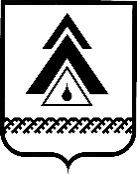 администрация Нижневартовского районаХанты-Мансийского автономного округа – ЮгрыРАСПОРЯЖЕНИЕО внесении изменений в приложение 1 к распоряжению администрации района от 25.11.2011 №727-р «Об утверждении Положения об отделе тарифной и ценовой политики администрации района»В целях приведения муниципального правового акта в соответствие с действующим законодательством:1. Внести в приложение 1 к распоряжению администрации района от 25.11.2011 №727-р «Об утверждении Положения об отделе тарифной и ценовой политики администрации района» следующиеизменения:1.1. Раздел IIдополнить пунктом 2.6 следующего содержания:«2.6. Обеспечение при реализации своих полномочий приоритета целей и задач по развитию конкуренции на товарных рынках в установленной сфере деятельности.».1.2. Пункт 3.16раздела III признать утратившим силу.2.Архивному отделу администрации района (И.В. Конюхова) внести информационную справку в оригинал распоряжения администрации района                  от 25.11.2011 №727-р.3. Контроль за выполнением распоряжения возложить на заместителя главы района по экономике и финансам Т.А.Колокольцеву.Глава района                                                                            Б.А. Саломатинот 27.05.2019г. Нижневартовск№ 355-р